公益社団法人 砥粒加工学会 先進テクノフェア (ATF2021)卒業研究発表会の発表募集について◆主　　旨先進テクノフェア（ATF2021）では，3月に卒業を迎えられる学生を対象に卒業研究発表会を開催いたします．また，ATF2021は研削加工の専門展示会Grinding Technology Japan 2021（GTJ2021）の会場内で同時に開催されます．本発表会では，COVID-19の影響で遠隔開催となりますが，ATF2021およびGTJ 2021に参加される様々な方への研究アピールを通して学術・技術の発展に貢献するとともに，学生相互の交流を深めてみてはいかがでしょうか．優秀な発表にはポスタープレゼンテーション賞が授与され，さらに，講演論文集に掲載された論文は（公社）工作機械技術振興財団の工作機械技術振興賞（奨励賞）の審査対象となるため，今後の就職活動等で有利になる実績を積むチャンスでもあります．卒業研究を行っている各位の奮ってのご応募をお待ちしております．発表申込はwebでも行えるようになりましたので，ご利用ください．E-mail：staff@jsat.or.jp　　FAX : 03-3368-0902https://www.jsat.or.jp/ATF2021_kenkyuhappyou_20210303	公益社団法人　砥粒加工学会　事務局　行	ATF2021 　卒業研究発表会　 発表申込書注意：記入いただいた個人情報は論文集への氏名・所属の掲載，発表会に関する各種連絡，ATF2021の出欠管理にのみ使用し，その他の目的には使用しません．その他詳細はATF2021の会告をご覧ください．日時日時2021年 3 月3日（水） 13:00～16:002021年 3 月3日（水） 13:00～16:00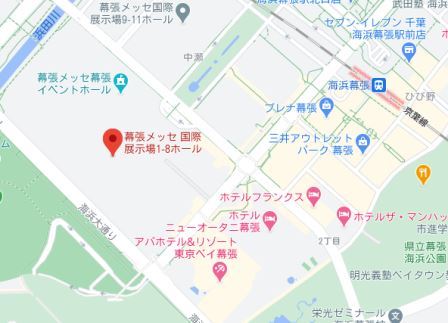 会場会場幕張メッセ　展示ホール4〒261-0023 千葉市美浜区中瀬2-1 （右図ご参照）幕張メッセ　展示ホール4〒261-0023 千葉市美浜区中瀬2-1 （右図ご参照）交通交通JR京葉線「海浜幕張駅」から徒歩約5分（発表者は全員遠隔での対応となります）JR京葉線「海浜幕張駅」から徒歩約5分（発表者は全員遠隔での対応となります）発表形式ポスター展示＋ショートプレゼン（遠隔開催）（※下記締切までに論文集原稿を提出）．幅728mm×高さ1030mm（B1 用紙 1 枚厳守）ポスター展示＋ショートプレゼン（遠隔開催）（※下記締切までに論文集原稿を提出）．幅728mm×高さ1030mm（B1 用紙 1 枚厳守）発表実施方法ショートプレゼンおよびポスターセッションをオンラインで実施します．GTJ2021会場内にポスターを展示しますので，事前にポスターを送付していただくことになります．詳細は後日お知らせします．ショートプレゼンおよびポスターセッションをオンラインで実施します．GTJ2021会場内にポスターを展示しますので，事前にポスターを送付していただくことになります．詳細は後日お知らせします．ショートプレゼンおよびポスターセッションをオンラインで実施します．GTJ2021会場内にポスターを展示しますので，事前にポスターを送付していただくことになります．詳細は後日お知らせします．発表資格大学・大学校・高等専門学校等で卒業研究を行っている学生（大学院生は除く，非会員も可）大学・大学校・高等専門学校等で卒業研究を行っている学生（大学院生は除く，非会員も可）大学・大学校・高等専門学校等で卒業研究を行っている学生（大学院生は除く，非会員も可）募集人数募集人数35件（先着順）35件（先着順）35件（先着順）費用費用1件 4,000円 1件 4,000円 1件 4,000円 締切参加
申込2021年 1月 22日 (金)下記申込書に必要事項を記入しFAX またはEメールでお送り頂くか，あるいは学会HPの「ATF2021卒業研究発表会　申込」ページ（下記URL）へ必要事項を記入・送信することによって，お申し込みください．申込URL：https://www.jsat.or.jp/ATF2021_kenkyuhappyou_20210303下記申込書に必要事項を記入しFAX またはEメールでお送り頂くか，あるいは学会HPの「ATF2021卒業研究発表会　申込」ページ（下記URL）へ必要事項を記入・送信することによって，お申し込みください．申込URL：https://www.jsat.or.jp/ATF2021_kenkyuhappyou_20210303締切原稿
提出2021年 2月 1日 (月) 17:00 厳守論文集原稿は学会HP のABTEC講演前刷（下記URL参照）に従い，2 頁のPDFファイルを学会事務局staff@jsat.or.jp まで E メールでご提出下さい．（講演前刷フォーマットのダウンロード　https://www.jsat.or.jp/sites/default/files/jarnal/koenmae.doc）論文集原稿は学会HP のABTEC講演前刷（下記URL参照）に従い，2 頁のPDFファイルを学会事務局staff@jsat.or.jp まで E メールでご提出下さい．（講演前刷フォーマットのダウンロード　https://www.jsat.or.jp/sites/default/files/jarnal/koenmae.doc）表彰表彰ポスタープレゼンテーション賞は，確定次第メールにて連絡し，賞状は後日郵送いたします．ポスタープレゼンテーション賞は，確定次第メールにて連絡し，賞状は後日郵送いたします．ポスタープレゼンテーション賞は，確定次第メールにて連絡し，賞状は後日郵送いたします．お申込み
　および
お問合せ先お申込み
　および
お問合せ先公益社団法人 砥粒加工学会 事務局〒169-0073 東京都新宿区百人町 2-22-17 セラミックスビル4FTEL: 03-3362-4195 　FAX: 03-3368-0902 　E-mail: staff@jsat.or.jphttps://www.jsat.or.jp/ATF2021_kenkyuhappyou_20210303公益社団法人 砥粒加工学会 事務局〒169-0073 東京都新宿区百人町 2-22-17 セラミックスビル4FTEL: 03-3362-4195 　FAX: 03-3368-0902 　E-mail: staff@jsat.or.jphttps://www.jsat.or.jp/ATF2021_kenkyuhappyou_20210303公益社団法人 砥粒加工学会 事務局〒169-0073 東京都新宿区百人町 2-22-17 セラミックスビル4FTEL: 03-3362-4195 　FAX: 03-3368-0902 　E-mail: staff@jsat.or.jphttps://www.jsat.or.jp/ATF2021_kenkyuhappyou_20210303発表題目発表題目著者名発表者に○印（フリガナ）氏名所属発表者に○印発表者に○印（フリガナ）氏名（フリガナ）氏名所属著者名１．４．４．著者名２．５．５．著者名３．６．６．連絡者名返信先連絡者名返信先※表彰の関係から発表者は 1 名で登録をお願い致します．※表彰の関係から発表者は 1 名で登録をお願い致します．※表彰の関係から発表者は 1 名で登録をお願い致します．※表彰の関係から発表者は 1 名で登録をお願い致します．※表彰の関係から発表者は 1 名で登録をお願い致します．※表彰の関係から発表者は 1 名で登録をお願い致します．※表彰の関係から発表者は 1 名で登録をお願い致します．連絡者名返信先連絡者名返信先連絡先：〒連絡先：〒連絡先：〒連絡先：〒連絡先：〒連絡先：〒連絡先：〒連絡者名返信先連絡者名返信先氏名：氏名：氏名：TEL：TEL：FAX：FAX：連絡者名返信先連絡者名返信先発表当日の連絡先（携帯電話）：発表当日の連絡先（携帯電話）：発表当日の連絡先（携帯電話）：発表当日の連絡先（携帯電話）：発表当日の連絡先（携帯電話）：発表当日の連絡先（携帯電話）：発表当日の連絡先（携帯電話）：連絡者名返信先連絡者名返信先E-Mail：E-Mail：E-Mail：E-Mail：E-Mail：E-Mail：E-Mail：